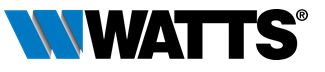 SUPPLIER PAYMENT TERMS ACCEPTANCEWatts Water Technologies, Inc./Watts Regulator Co. require that all suppliers agree to payment terms as part of our supplier add process. We have predetermined terms below based on the services and or commodities provided, which can be discussed with your Watts contact or the Sourcing Department. Please complete the attached form and return it to your Watts contact.Thank you.Sourcing DepartmentCheck () one box***** PLEASE FORWARD COMPLETED FORM TO SOURCING*****Rev. 09-JANNEWCHANGE REQUESTVENDOR NUMBER (if known):VENDOR NUMBER (if known):VENDOR NUMBER (if known):VENDOR NUMBER (if known):VENDOR NAMEVENDOR NAMEVENDOR NAMEVENDOR NAMEPAYMENT TERMS60 Days PAYMENT TERMS60 Days PAYMENT TERMS60 Days PAYMENT TERMS60 Days VENDOR REPRESENTATIVE (PRINT NAME)VENDOR REPRESENTATIVE (PRINT NAME)VENDOR REPRESENTATIVE (PRINT NAME)PHONEVENDOR REPRESENTATIVE (SIGNATURE)VENDOR REPRESENTATIVE (SIGNATURE)VENDOR REPRESENTATIVE (SIGNATURE)DATEWATTS CONTACTDATESOURCING APPROVALDATE